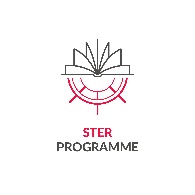 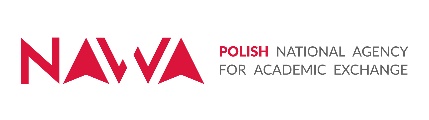 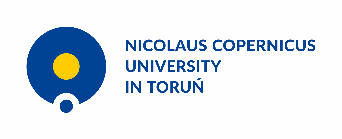 Appendix no. 10DECLARATION FOR NOT HOLDING A DCTORAL DEGREEI, the undersigned, hereby certify that I do not hold and have never been awarded the title of a doctoral degree.…..………………………… 						…………………………………………………………     Place and date 						   Legible signature of the Applicant